ICAR-CIFRI  organized one "Health Camp" under Swachh Bharat Programme on 25th August, 2018.Staff members including their family members checked their health and received Doctor's consultation free of cost.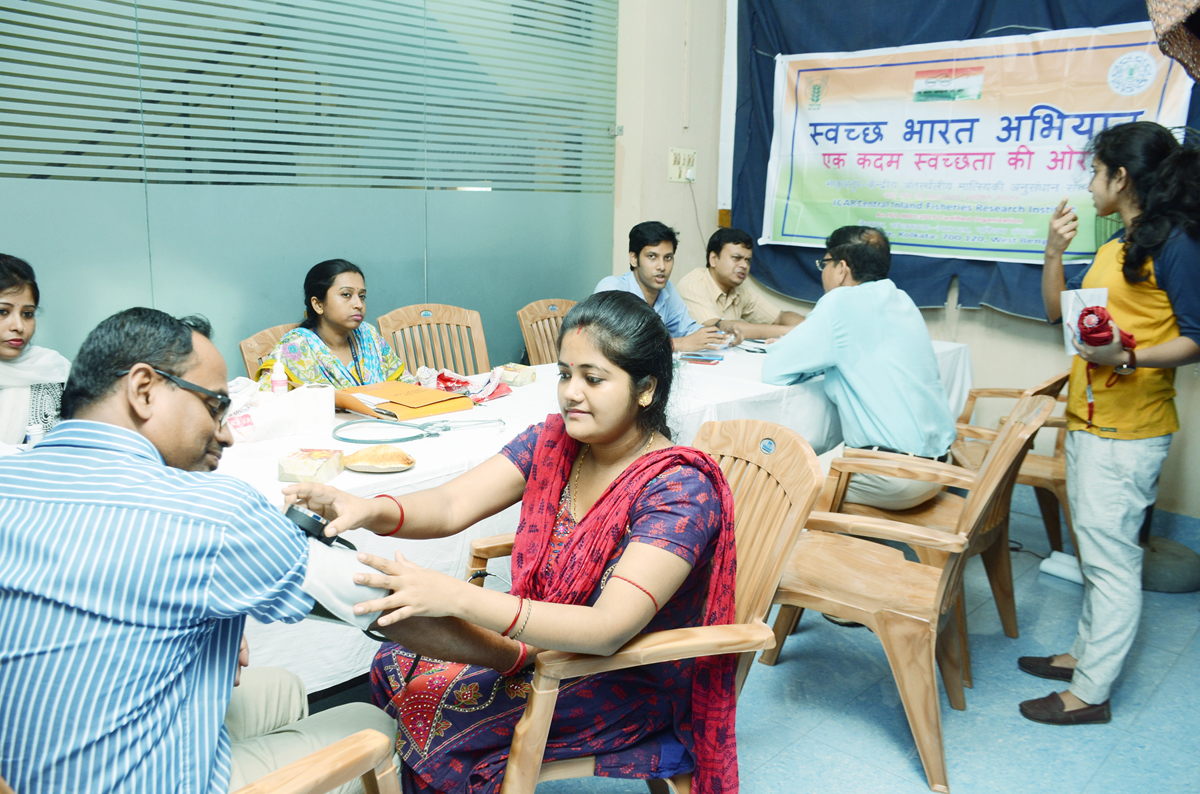 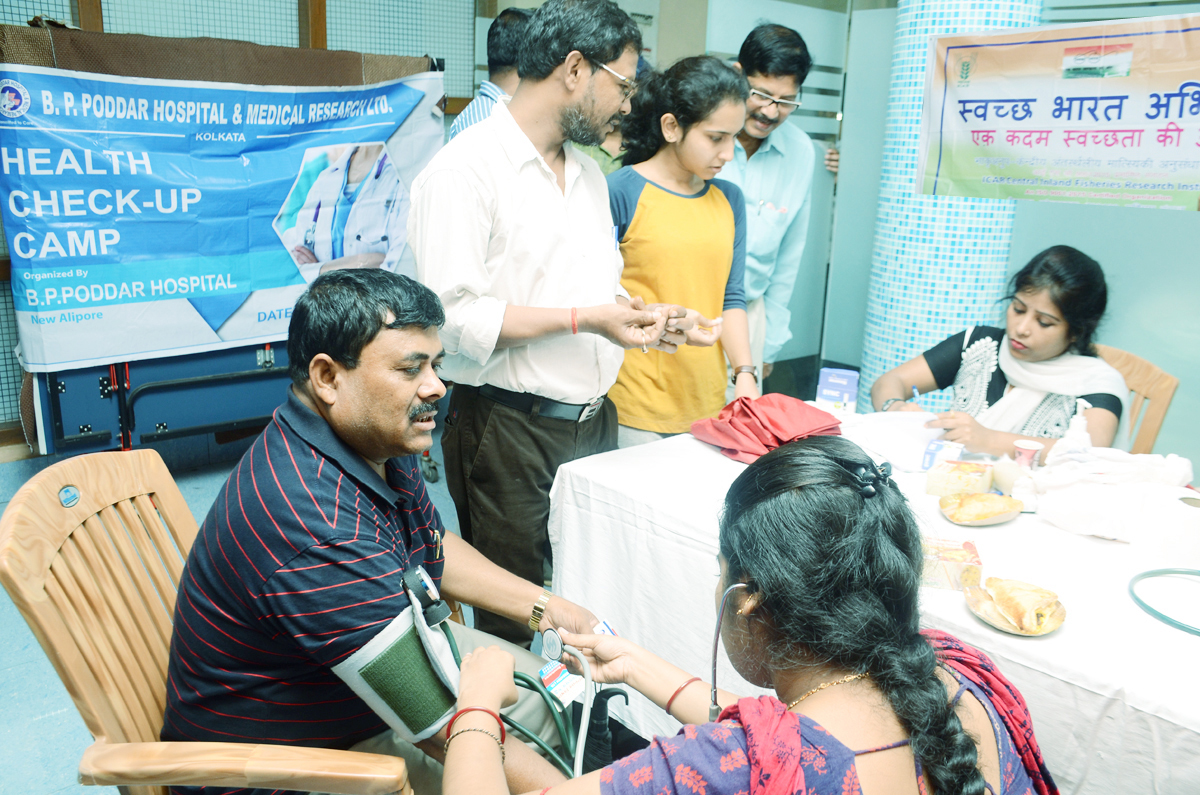 